Publicado en El Puerto de Santa María (Cádiz) el 29/05/2023 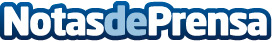 Virginia Troconis protagoniza la nueva campaña de zapatos ‘We love summer. We love Catchalot’Catchalot, líder en el sector del calzado, apuesta por Virginia Troconis para su nueva campaña de zapatos SS23. La espectacular venezolana, ofrece una imagen elegante, dinámica y actual a la marca de una manera creativaDatos de contacto:Daniel Miguélez625623523Nota de prensa publicada en: https://www.notasdeprensa.es/virginia-troconis-protagoniza-la-nueva-campana Categorias: Moda Andalucia Consumo http://www.notasdeprensa.es